 WORLD GEOGRAPHYCoach Pouncy 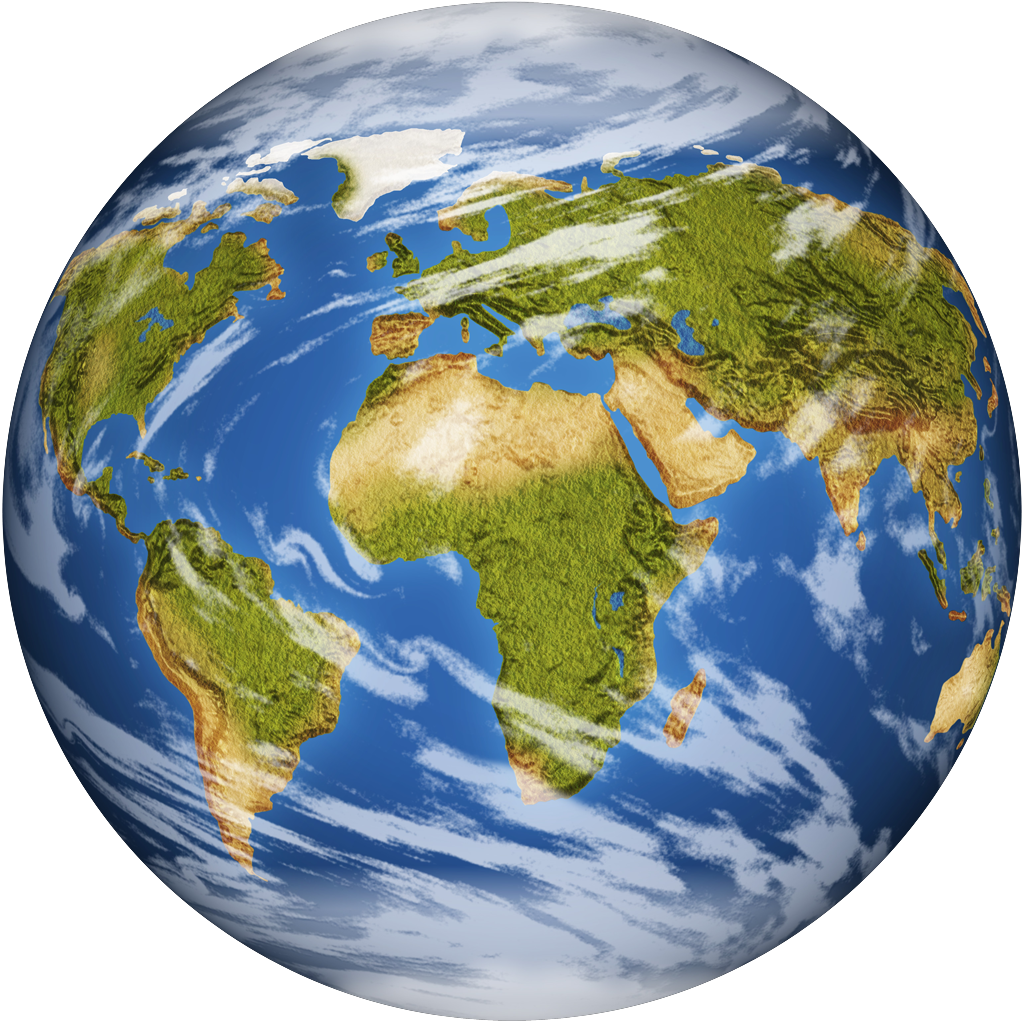 Dear Students and Parents:Welcome to World Geography!!  It's GREAT to have you in my class.  In this course you will acquire an understanding of the physical setting of the earth, as well as locating and studying different landforms and countries in different regions of the world.  In doing so, we will be focusing on understanding and respecting the physical and cultural diversity found throughout the world. This combination of both physical and human aspects helps us to understand why the world is so interdependent.  This concept will help us understand why events halfway around the world still affect us at home. I. MATERIALS  required:  colored pencils, pen or pencil,  paper, and iPad apps that will be announced throughout the class (please note all apps that will be required are free of charge).II.  EXPECTATIONS OF THE CLASS (To be completed in class)	We will:1.2.III. TARDIES:  We will be following the same policy as stated in the Student Handbook:No students will be allowed in the classroom past the tardy bell, unless you have a tardy slip from the attendance office. IV. ABSENCES:  I expect you to be in my class every day.  If circumstances beyond your control cause you to be not present, you are responsible for any make-up work. As stated in the Student Handbook, the completion time for make-up work is proportioned to the number of days you missed.  For example, if you miss one class period, you have one day to make it up.   However, if a test is scheduled on the day you return, you will still have to take the test.  Please be prepared! ** Projects / essays for test grades are to be turned in on the assigned date. Due to the advance notice you will be provided, you will not receive extra time just because you were absent. If circumstances beyond your control prevent that project to be turned in on the due date, it is your responsibility to have your parents e-mail me describing the circumstances.V. RETESTING/MAKE UP GRADES:  If a student makes below a 70 on a test, he/she will have the option to retest with the highest possible grade being a 70.  As soon as I have your test graded, we will discuss the correct answers.  This will help you study for the retest.  On that same day, I will give the assigned retest day options. If a student scores lower than a 70 on ANY assignment, I will also allow that student to redo the assignment for the highest possible grade being a 70. The “redo” assignment must be completed within a week of receiving the initial graded assignment. My philosophy is with extra effort comes extra opportunities. No student will fail my class unless they CHOOSE to do so.VI.  ATTITUDE:  The key to success in a World Geography class is to understand and recognize differences. Accepting differences is accomplished by promoting respect, not only to other cultures, but also amongst everyone in class. I expect everyone (including myself) to be polite and courteous at all times.  My philosophy is that students deserve respect just as much as teachers do!  Disrespect will not be tolerated.VII. GRADING:	60% for tests, essays, and projects			  		40% for daily work, quizzes (quizzes will count as 2 daily grades), and participationI encourage both you and your parents to create accounts on the on-line grading system (Skyward) by following directions on the link found at www.lisd.net. Late Work:  I highly discourage any work not turned in on the due date.  However, as district policy states, the first day late will be -30 points, 2nd day will be -50 points, then a zero after that.*I expect quality work on all assignments.  Please keep in mind, last minute preparations will make your grades suffer. You will get class time to work on most assignments; however, it may be necessary at times  to go to other resources other than our library for research and spend extra time at home to complete assignments.VIII. TUTORIALS:  Tutorials are by appointment only. Being a coach, I have morning and afternoon practices and games so every week is different. However, I will make myself available to tutor when necessary, you are my PRIORITY. I will tutor during lunch ANY day of the week with a 24-hour notice. For morning or afternoon tutoring sessions, please, come talk to me so we can set a day and time that works for both of us!  I am also available for parent conferences by appointment during my conference, 4th period:			4th period 2:03pm – 3:35pm		Email address: pouncyl@lisd.net------------------------------------------------------------------------------------------------------------Students or parents can print this document and return to me as soon as possible.OR parents can send me an email acknowledging that they went over the information with their child and both the student and parent agree to abide by the guidelines and expectations of this class.** I agree to abide by the guidelines and expectations of Coach Pouncy in my World Geography class.Student signature:  __________________________		class period:  ______			                      (Legibly, please)** I have read and understand the information provided for this class, and consent to the expectations of my student’s Geography class.Parent signature:  _________________________	   e-mail address: ___________________